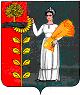 РОССИЙСКАЯ ФЕДЕРАЦИЯСОВЕТ ДЕПУТАТОВ СЕЛЬСКОГО ПОСЕЛЕНИЯ ХВОРОСТЯНСКИЙ СЕЛЬСОВЕТДобринского муниципального района Липецкой области27-сессия V созываР Е Ш Е Н И Е12.04.2017 г.                            ж.д.ст.Хворостянка                           № 77-рсО Положении «О порядке управления и распоряжениямуниципальной собственностью сельского поселения Хворостянский сельсовет Добринского муниципального района»Рассмотрев представленный администрацией сельского поселения Хворостянский сельсовет Добринского муниципального района проект решения о Положении «О порядке управления и распоряжения муниципальной собственностью сельского поселения Хворостянский сельсовет Добринского муниципального района», руководствуясь Федеральным законом от 06.10.2003г. №131-ФЗ «Об общих принципах организации местного самоуправления в  Российской Федерации», Законом Липецкой области от 31.08.2004г. №122-ОЗ «О  порядке управления и распоряжения государственной собственностью в Липецкой области», Законом Липецкой области от 24.05.2010г. №390-ОЗ «О порядке передаче и приема объектов государственной и муниципальной собственности», Федеральным Законом от 21.12.2001г. №178-ФЗ «О приватизации государственного и муниципального имущества», Совет депутатов сельского поселения Хворостянский сельсоветРЕШИЛ:          1.Принять Положение «О порядке управления и распоряжения муниципальной собственностью сельского поселения Хворостянский сельсовет Добринского муниципального района» (прилагается). 2. Направить указанный нормативный правовой акт главе сельского поселения для подписания и обнародования.3.Настоящее решение вступает в силу со дня его официального обнародования.Председатель Совета депутатовсельского поселенияХворостянский сельсовет 			            	В.Г. Курилов                             Принято                Советом депутатовсельского поселения       Хворостянский сельсовет                 от 12.04.2017 г. № 77-рсПОЛОЖЕНИЕо порядке управления и распоряжениямуниципальной собственностью сельского поселения Хворостянский сельсовет Добринского муниципального районаГлава 1. ОБЩИЕ ПОЛОЖЕНИЯОтношения, регулируемые настоящим Положением1.1. Настоящим Положением определяются основы управления и распоряжения муниципальной собственностью сельского поселения Хворостянский сельсовет Добринского муниципального района (далее - муниципальная собственность).1.2. Под управлением муниципальной собственностью понимается осуществление от имени сельского поселения и в интересах его населения деятельности местных органов власти по реализации в рамках их компетенции, установленной действующим законодательством, права владения, пользования и распоряжения муниципальной собственностью.1.3. Особенности управления финансовыми ресурсами, природными ресурсами, другими объектами, относящимися к муниципальной собственности, неурегулированные настоящим Положением, устанавливаются законодательством Российской Федерации и нормативными правовыми актами сельского поселения.Право муниципальной собственности2.1. Сельское поселение в соответствии с действующим законодательством самостоятельно и свободно осуществляет права собственника в отношении принадлежащего ей на праве собственности имущества.2.2. Права собственника от имени поселения осуществляют местные органы власти поселения -  Совет депутатов сельского поселения Хворостянский сельсовет (далее - Совет депутатов) и администрация сельского поселения Хворостянский сельсовет , (далее – администрация сельского поселения).3. Основания возникновения и прекращения права муниципальной собственности3.1. Основаниями возникновения права муниципальной собственности являются:а) передача имущества районными органами государственной власти и органами местного самоуправления;б) приобретение имущества в порядке, предусмотренном действующим законодательством;в) вступившие в законную силу решения суда; г) иные основания для возникновения права муниципальной собственности в соответствии с гражданским законодательством.3.2. Право муниципальной собственности прекращается в случаях, предусмотренных гражданским законодательством.4. Состав муниципальной собственностиМуниципальную собственность составляют:а) земля, водные объекты, природные ресурсы, переданные в собственность сельского поселения в соответствии с Федеральным законом; особо охраняемые природные территории районного значения;б) средства местного бюджета, валютные ценности, ценные бумаги, иные финансовые активы;в) имущество, закрепленное за муниципальными органами сельского поселения, органами власти сельского поселения, муниципальными унитарными предприятиями и учреждениями;г) объекты обладающие историко - архитекрурной, художественной, научной и мемориальной ценностью, имеющие особое значение для истории и культуры Добринского муниципального района;д) объекты  жилищного фонда сельского поселения ;е) объекты нежилого фонда сельского поселения;ж) доли (паи, акции) сельского поселения, находящиеся в капиталах хозяйственных товариществ и обществ.з) часть прибыли от использования имущества, находящегося в хозяйственном ведении муниципальных унитарных предприятий;и) иное имущество в соответствии с Уставом сельского поселения.5. Казна сельского поселения5.1. Средства местного бюджета и иное муниципальное имущество сельского поселения, не закрепленное за муниципальными органами , органами власти сельского поселения, муниципальными унитарными предприятиями и учреждениями, составляют казну сельского поселения.5.2. Распоряжение казной сельского поселения осуществляется в соответствии с действующим законодательством.6. Органы, осуществляющие управление муниципальной собственностьюУправление муниципальной собственностью осуществляют:6.1. Совет депутатов сельского поселения Хворостянский сельсовет.6.2. Администрация сельского поселения Хворостянский сельсовет.Глава 2. КОМПЕТЕНЦИЯ ОРГАНОВ ВЛАСТИ СЕЛЬСКОГО ПОСЕЛЕНИЯВ СФЕРЕ УПРАВЛЕНИЯ И РАСПОРЯЖЕНИЯ МУНИЦИПАЛЬНОЙ СОБСТВЕННОСТЬЮ7. Полномочия Совета депутатов  Совет депутатов:7.1. принимает решения о порядке создания, использования и отчуждения объектов муниципальной собственности в пределах своей компетенции;7.2. определяет общий порядок приватизации муниципального имущества;7.3. утверждает ежегодный прогнозный план приватизации;7.4. дает согласие на отчуждение объектов муниципальной собственности рыночной стоимостью более пятисот тысяч рублей;7.5. дает согласие на отчуждение объектов муниципальной собственности рыночной стоимостью более пятисот тысяч рублей на безвозмездной основе, за исключением имущества религиозного назначения;7.6. принимает решение о залоге имущества, являющегося объектом муниципальной казны;7.7.осуществляет иные полномочия в соответствии с Уставом сельского поселения и иными законодательными актами.8. Полномочия администрации сельского поселения.Администрация сельского поселения:8.1. издает в пределах своей компетенции правовые акты по вопросам управления и распоряжения муниципальной собственностью, в том числе земельными участками и природными ресурсами;8.2. обращается в Совет депутатов с предложением о принятии в муниципальную собственность имущества более одного миллиона рублей ;8.3. принимает решение об оплате уставного капитала юридических лиц, создаваемых с участием сельского поселения;8.4. принимает решение об отчуждении объектов муниципальной собственности рыночной стоимостью не более пятисот тысяч рублей, в том числе на безвозмездной основе;8.5. утверждает методику расчета арендной платы и порядок компенсации затрат на капитальный ремонт при сдаче объектов муниципальной собственности в аренду;8.6. разрабатывает  программы рационального использования и охраны земель, находящихся в границах сельского поселения;8.7. осуществляет полномочия по отнесению земель к категориям, перевод их из одной категории в другую в отношении земель, находящихся в муниципальной собственности;8.8. распоряжается земельным участком при отказе лица от права пожизненного наследуемого владения либо права постоянного (бессрочного) пользования данным земельным участком, в пределах своей компетенции;8.9. определяет порядок использования отдельных видов земель промышленности и иного специального назначения, а также зон с особыми условиями использования земель данной категории, находящихся в собственности сельского поселения;8.10. утверждает порядок предоставления сведений о земельных участках, на которых у сельского поселения возникает право собственности, в соответствии с действующим законодательством;8.11. устанавливает порядок проведения землеустройства на территории сельского поселения;8.12. утверждает порядок определения подлежащей перечислению в местный бюджет части прибыли муниципальных унитарных предприятий;8.13. осуществляет иные полномочия в соответствии с Уставом сельского поселения и иными законами области.8.14. осуществляет учет объектов муниципальной собственности и ведет их реестр;8.15. выступает учредителем муниципальных унитарных предприятий и учреждений;8.16. согласовывает учредительные документы муниципальных учреждений, участвует в их реорганизации и ликвидации;8.17 закрепляет имущество на право хозяйственного ведения или оперативного управления за муниципальными унитарными предприятиями, учреждениями, осуществляет контроль за их сохранностью и использованием по назначению, изымает имущество в случаях, установленных действующим законодательством, передает имущество в безвозмездное пользование;8.18. дает согласие на осуществление муниципальными автономными, бюджетными, казенными учреждениями и предприятиями гражданско-правовых сделок с закрепленными за ними имуществом в соответствии с действующим законодательством;8.19. выступает арендодателем имущества, казны сельского поселения, в том числе земельных участков;8.20. принимает решения о реорганизации или ликвидации неэффективно работающих муниципальных унитарных предприятий, либо смене их руководства, либо приватизации;8.21. принимает участие в разработке и выполнении мероприятий по предотвращению несостоятельности (банкротства) муниципальных унитарных предприятий, предоставляет в делах о банкротстве и процедурах банкротства требования по денежным обязательствам перед сельским поселением; осуществляет полномочия собственника имущества должника- муниципальных унитарных предприятий при проведении процедур банкротства; осуществляет иные действия в соответствии с законом РФ о несостоятельности (банкротстве).8.22. осуществляет иные полномочия в соответствии с законами и иными нормативными правовыми актами.Глава 3. ВИДЫ СДЕЛОК С ОБЪЕКТАМИ МУНИЦИПАЛЬНОЙ СОБСТВЕННОСТИ9. Правовая основа совершения сделок с муниципальной собственностью9.1. Сделки с муниципальной собственностью совершаются в соответствии с гражданским законодательством и нормативно-правовыми актами сельского поселения.Муниципальная собственность, являющаяся предметом сделок, подлежит обязательной независимой оценке в соответствии с действующим законодательством.9.2. Сделки с объектами муниципальной собственности совершает администрация сельского поселения в пределах ее компетенции, установленной законодательством Российской Федерации, Уставом  и иными нормативными правовыми актами сельского поселения.10. Виды сделок, совершаемые с объектами муниципальной собственности10.1. Органами местного самоуправления вправе передавать муниципальное имущество во временное или в постоянное пользование физическим и юридическим лицам, органам государственной власти Российской Федерации (органам государственной власти субъектам Российской Федерации) и органам местного самоуправления иных муниципальных образований, отчуждать, совершать иные сделки в соответствии с федеральными законами.10.2. Права собственности и другие вещные права на недвижимое имущество и сделки с ним подлежат государственной регистрации.11. Общие положения об отчуждении объектов муниципальной собственности11.1. Объекты муниципальной собственности могут возмездно или безвозмездно передаваться (отчуждаться) в порядке, установленном действующим законодательством.11.2. Нормативными правовыми актами сельского поселения могут устанавливаться ограничения и запреты на отчуждение объектов муниципальной собственности, имеющих наиболее важное историческое, культурное, социальное или экономическое значение.11.3. Особенности отчуждения объектов муниципальной собственности устанавливаются законодательством Российской Федерации.12. Общие положения об аренде объектов муниципальной собственности12.1. В аренду могут быть сданы находящиеся в муниципальной собственности:а) земельные участки;б) здания, сооружения, нежилые помещения;в) объекты жилищного фонда;г) иное недвижимое и движимое имущество, за исключением объектов муниципальной собственности, сдача которых в аренду не допускается в соответствии с действующим законодательством.12.2. Объекты муниципальной собственности могут сдаваться в аренду:а) для поддержки и развития организаций здравоохранения и медицинского обслуживания, образования и просвещения, науки и культуры;б) для размещения общественных, благотворительных и иных некоммерческих организаций;в) в целях эффективного использования имущества сельского поселения;12.3. Объекты муниципальной собственности могут быть сданы в аренду юридическим и физическим лицам, в том числе иностранным.12,4.Сдача в аренду объектов муниципальной собственности осуществляется в соответствии с Положением «О порядке передачи в аренду муниципального имущества сельского поселения Хворостянский сельсовет». 13. Порядок заключения договоров аренды и передачи объектов муниципальной собственности арендатору13.1. Договор аренды заключается в соответствии с действующим законодательством Российской Федерации, Федеральным законом от 26.07.2006г. №135-ФЗ «О защите конкуренции», с требованиями Гражданского кодекса Российской Федерации и Положением «О порядке передачи в аренду муниципального имущества сельского поселения Хворостянский сельсовет» утвержденного решением Совета депутатов сельского поселения Хворостянский сельсовет» от 01.07.2015г. № 217-рс.13.2. Передача в аренду объектов муниципальной собственности производится по акту приема-передачи.14. Распределение платы от сдачи в аренду объектов муниципальной собственностиДенежные средства, поступившие от сдачи в аренду объектов муниципальной собственности и полученные за несвоевременное перечисление арендной платы и невыполнение условий договора распределяются в соответствии с Бюджетным кодексом Российской Федерации.15. Субаренда объектов муниципальной собственности15.1. Арендатор вправе с письменного согласия арендодателя сдавать арендуемое муниципальное имущество в субаренду и передавать свои права и обязанности по договору аренды другому лицу.15.2. Договор субаренды не может быть заключен на срок, превышающий срок договора аренды.15.3.К договору субаренды применяются правила о договорах аренды, если иное не установлено законом или иными правовыми актами.16. Передача объектов муниципальной собственности в безвозмездное пользование16.1. Объекты муниципальной собственности могут быть переданы в безвозмездное пользование:а) районным органам государственной власти, государственным органам района, областным органам государственной власти, государственным органам области;б) органам местного самоуправления иных муниципальных образований;в) организациям, если среднесписочная численность инвалидов среди их работников составляет не менее 50%, а их доля в фонде оплаты труда - не менее 25%;г) в иных случаях, установленных действующим законодательством.16.2. Договор безвозмездного пользования имущества казны сельского поселения заключается администрацией сельского поселения.16.3. В договоре безвозмездного пользования имуществом предусматриваются срок безвозмездного пользования, условия использования, содержания и обеспечения сохранности имущества, условия возврата имущества, а также иные условия в соответствии с действующим законодательством.16.4. Передача объектов муниципальной собственности в безвозмездное пользование осуществляется на основании договора по акту приема-передачи.17. Общие положения о залоге объектов муниципальной собственности17.1. Залог объектов муниципальной собственности может осуществляться для обеспечения:а) обязательств сельского поселения;б) обязательств муниципальных унитарных предприятий;в) иных обязательств, в исполнении которых заинтересовано сельское поселение.17.2. Не могут быть предметом залога объекты муниципальной собственности, не подлежащие отчуждению в соответствии с действующим законодательством.17.3. Для обеспечения исполнения обязательств могут создаваться специальные залоговые фонды.18. Передача объектов муниципальной собственности в доверительное управление18.1. Находящиеся в муниципальной собственности пакеты акций и иные объекты муниципальной собственности могут быть переданы в доверительное управление другим лицам (доверительным управляющим).Доверительные управляющие обязаны осуществлять управление объектами муниципальной собственности в интересах сельского поселения.18.2. По согласованию с Советом депутатов муниципальная собственность рыночной стоимостью более 500 тысяч рублей может быть передана администрацией сельского поселения в трастовое (доверительное) управление хозяйствующим субъектам и предпринимательским структурам с условием перечисления части полученной прибыли в местный бюджет.18.3. Договоры о передаче указанных объектов в доверительное управление заключаются администрацией сельского поселения.Глава 4. УПРАВЛЕНИЕ СОБСТВЕННОСТЬЮ СЕЛЬСКОГО ПОСЕЛЕНИЯ, СВЯЗАННОЕ С СОЗДАНИЕМ, РЕОРГАНИЗАЦИЕЙ И ЛИКВИДАЦИЕЙ МУНИЦИПАЛЬНЫХ УНИТАРНЫХ ПРЕДПРИЯТИЙ И УЧРЕЖДЕНИЙ19. Создание предприятий и учреждений, создаваемых на основе (с использованием) муниципальной собственности19.1. На основе (с использованием) объектов муниципальной собственности в соответствии с действующим законодательством создаются:а) муниципальные унитарные предприятия;б) муниципальные учреждения.19.2. Решение о создании муниципальных предприятий и учреждений принимается администрацией сельского поселения.19.3. В качестве учредителя муниципальных унитарных предприятий выступает администрация сельского поселения.20. Реорганизация и ликвидация предприятий, учреждений, создаваемых на основе (с использованием) муниципальной собственности20.1. Муниципальные унитарные предприятия, учреждения могут быть ликвидированы по решению администрации сельского поселения.20.2. Имущество ликвидируемых муниципальных унитарных предприятий и учреждений, переданное им на праве хозяйственного ведения, оперативного управления, поступает в казну сельского поселения до его последующего закрепления.21. Порядок передачи объектов муниципальной собственности в хозяйственное ведение и оперативное управление21.1. Передача имущества в хозяйственное ведение или оперативное управление может производиться при образовании муниципального унитарного предприятия, учреждения и в процессе его деятельности.21.2. Передача объектов муниципальной собственности в хозяйственное ведение или оперативное управление предприятий, учреждений осуществляется на основании решения администрации сельского поселения и акта приема-передачи имущества.21.3. Право хозяйственного ведения или оперативного управления на имущество возникает у предприятия, учреждения с момента передачи ему имущества администрацией сельского поселения, если иное не установлено действующим законодательством.21.4. Имущество, закрепленное за муниципальными унитарными предприятиями, учреждениями на праве хозяйственного ведения или оперативного управления, отражается в балансах этих предприятий, учреждений и должно быть застраховано.Глава 5. УЧЕТ ОБЪЕКТОВ МУНИЦИПАЛЬНОЙ СОБСТВЕННОСТИ22. Учет объектов муниципальной собственности22.1. Объекты муниципальной собственности подлежат обязательному государственному учету.22.2. Ведение специализированного учета объектов муниципальной собственности возлагается на администрацию сельского поселения.22.3. Администрация района ежегодно до 1 марта года, следующего за отчетным, предоставляет информацию Совету депутатов об объектах муниципальной собственности, включенных в Реестр муниципальной собственности сельского поселения.23. Общие требования к ведению Реестра муниципальной собственности сельского поселения23.1. В Реестре муниципальной собственности сельского поселения должны содержаться следующие сведения:а) наименование объектов муниципальной собственности;б) местонахождение объектов муниципальной собственности;в) балансовая (оценочная) стоимость объектов муниципальной собственности;г) площадь, этажность, материал изготовления объекта, дата ввода в эксплуатацию (для недвижимого имущества);д) сведения об обременениях объектов муниципальной собственности правами третьих лиц.24. Вступление в силу настоящего Положения.Настоящее Положение вступает в силу со дня его официального опубликования.Глава сельского поселенияХворостянский сельсовет                                                  В.Г. Курилов